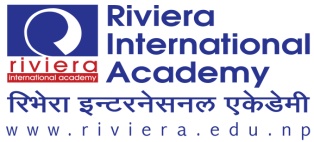 आदरणीय अभिभावकज्यू,   आज मिति २०७९ साल फाल्गुण १ गते सोमबार नेपाल सरकारद्वारा सार्वजनिक बिदा घोषणा गरे बमोजिम हाम्रो बिद्यालय तथा कलेज बिदा रहने कुरा जानकारी गराउन चाहन्छौँ। धन्यवाद।बिद्यालय / कलेज प्रशासनरिभेरा इन्टरनेसनल एकेडेमी